ONTARIO COLLEGES ATHLETIC ASSOCIATION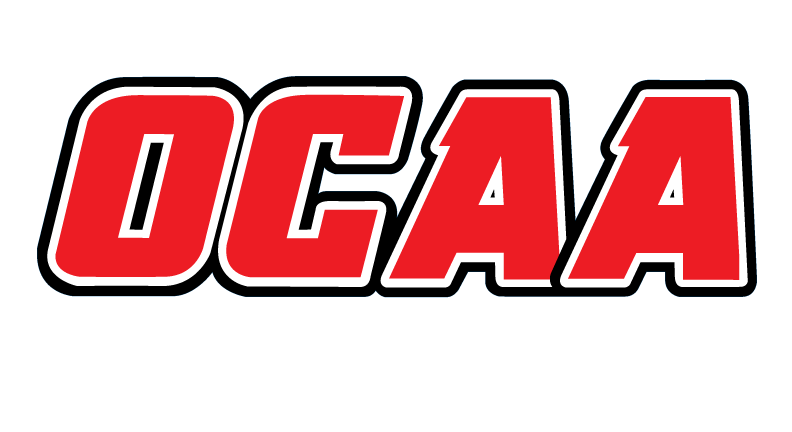 2019-2020 STANDARDIZED TEAM ROSTER The information collected in this form is used and disclosed by the Ontario Colleges Athletic Association (OCAA) in accordance with the terms The Personal Information Protection Policy.  For further information about OCAA collection, use and disclosure of personal information, see our Personal Information Protection Policy at www.ocaa.com.AS OF:Thursday, January 9, 2020School:AlgonquinAlgonquinTeam:Women’s VolleyballWomen’s VolleyballFirst NameLast Name#POSHeightHometownYearName Pronunciation AshleyGuenther1LS/LIB5’5Kingsville2Ash-lee Gun-therEmilyPorter2M5’11Kingston1Em-il-ee Port-erEmilieMenard3LIB5’4Cornwall2Em-il-ee Men-ardSarahMartin4LS5’10Ottawa2Sar-a Mar-tinSidneySletcher6S5’6Ottawa3Sid-nee Sletch-erTatianaWeissflog7M5’11Merrickville2Tat-ee-ana Wise-flogMorganOtt8M5’9Calgary1Mor-gan OttRyleeLeger9RS6’2Alexandria4Ri-lee Lej-ayIngeHoogenboom10S5’7Otterville1Ing-a Whoo-gen-boomMarie-Chantal “MC”Ozorak11LS5’8St. Pascal4MC O-zor-akSamanthaBalys12LS5’9Ottawa1Sa-man-tha Bal-isSkylerCole13LS5’7Belleville1Sky-ler ColeAnna MariaFalcucci15M5’8Ottawa1An-a Ma-ree-a Fal-cooch-ieCoaching Staff:PositionNameName PronunciationYearHead CoachEverton SeniorEv-er-ton Seen-your25Assistant CoachJori ArmishawJor-ee Arm-i-shaw3Assistant CoachCourtney McNaughtonCourt-nee Mac-not-on3Assistant CoachSarah AubinSar-a O-ben3TherapistVanessa HarringtonVa-ness-a Hair-ing-ton13